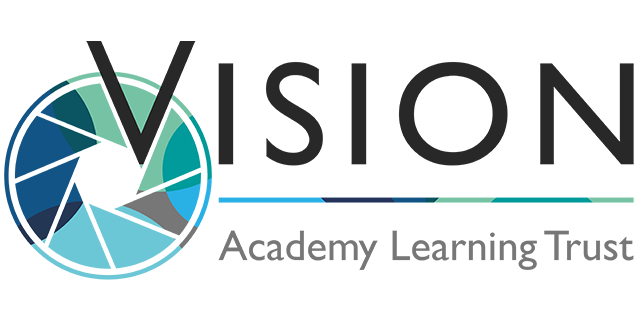 JOB DESCRIPTIONSCHOOL:		Chandlers RidgePOST TITLE:		School Administrator GRADE:		F (SCP 7 – 8), TTO REPORTS TO:	School Office Manager/Headteacher MAIN PURPOSE:	Under the guidance of senior staff, be responsible for providing general administrative/financial support to the school, including organisational procedures and assisting with planning and development of support services.TASKS:OrganisationUndertake reception duties, answering general telephone and face to face enquiries and signing in visitorsAssist in arrangements for school trips/events etc.AdministrationProvide general/clerical administrative support e.g. photocopying, filing, faxing, completion of standard forms, respond to routine correspondenceAssist in the management of manual and computerised records/information systemsAnalyse and evaluate data/information and produce reports/information/ data as requiredProduce lists/information/data as required e.g. pupils dataUndertake typing and word-processing and other IT based tasksAssist in administrative and organisational support to the Governing BodyTake notes at meetingsSort and distribute mailUndertake administrative proceduresAssist in the completion and submission of forms, returns etc, including those to outside agencies e.g. DfEMaintain and collate pupil reportsUndertake routine administration of school lettings and other uses of school premisesResourcesOperate relevant equipment/ICT packages (e.g. word, excel, databases, Internet)Maintain stock and supplies, cataloguing and distributing as requiredProvide general advice and guidance to staff, pupils and othersUndertake general financial administration e.g. processing ordersResponsibilitiesBe aware of and comply with policies and procedures relating to Safeguarding, health, safety and security, confidentiality and, reporting all concerns to an appropriate personBe aware of and comply with data protection in accordance with the General Data Protection Regulation (GDPR) and Trust Policies.Be aware of and support difference and ensure Equal Opportunities for allContribute to the overall ethos/work/aims of the schoolEstablish constructive relationships and communicate with other agencies/professionalsAttend and participate in regular meetingsParticipate in training and other learning activities and performance development as requiredRecognise own strengths and areas of expertise and use these to advise and support othersShow a duty of care and take appropriate action to comply with Health & Safety requirements at all timesDemonstrate and promote commitment to Equal Opportunities and to the elimination of behaviour and practices that could be discriminatory.These duties are neither exclusive nor exhaustive, and the post holder will be required to undertake other duties and responsibilities, which the Academy Trust may determine.The Academy Trust is committed to safeguarding and promoting the welfare of children and expects all staff and volunteers to share this commitment.Signed:   Date:PERSON SPECIFICATIONPOST TITLE:	School AdministratorGRADE:		F (SCP 7 – 8)EssentialDesirableQUALIFICATIONS/TRAINING:NVQ 2 or equivalent qualification in relevant discipline, e.g. Business Administration Level 2 OR appropriate experience Willingness to participate in training and development opportunitiesNVQ 3 or equivalent qualification in relevant discipline, e.g. Business Administration Level 3 OR appropriate experience First Aid trainingEXPERIENCE:General clerical, administrative and financial experienceExperience of reception duties Experience of working in a school environmentSKILLS/ KNOWLEDGE:Good numeracy/literacy skillsEffective use of ICT packagesUse of relevant equipment/resourcesGood keyboard skillsKnowledge of relevant policies/code of practice & awareness of relevant legislationAbility to relate well to children and adultsGood communication skillsWork constructively as part of a team, understanding school roles and responsibilities and your own position within theseAbility to identify own training & development needs and be willing to address thesePositive approach to customer careGood organisational skillsAn ability to fulfil all spoken aspects of the role with confidence through the medium of EnglishAppropriate knowledge of First AidAbility to complete statistical returnsPERSONAL ATTRIBUTES:Friendly and approachable mannerSelf motivatedFlexibleA commitment to working as part of the whole school team and supporting the vision and aims of the school